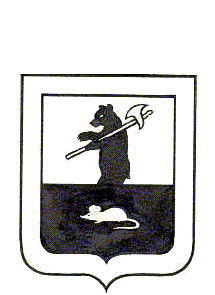 Муниципальный Совет городского поселения МышкинРЕШЕНИЕ Об утверждении  Соглашения  о передаче Контрольно-счетному органу Мышкинского муниципального района полномочий контрольно-счетного органа городского поселения Мышкин по осуществлению  внешнего муниципального  финансового контроля  на 2015 год.Принято Муниципальным Советомгородского поселения Мышкин « 18 » декабря 2014 годаВ соответствии с Федеральным законом от 07.02.2011 № 6-ФЗ «Об общих принципах организации и деятельности контрольно-счетных органов субъектов Российской Федерации и муниципальных образований», Уставом городского поселения Мышкин,Муниципальный Совет  городского поселения Мышкин решил:        1. Утвердить соглашение о передаче Контрольно-счетному органу Мышкинского муниципального района полномочий контрольно-счетного органа городского поселения Мышкин по осуществлению  внешнего муниципального  финансового контроля  на      2015 год.        2. Контроль за исполнением  настоящего решения возложить на постоянную комиссию по бюджету, налогам  и финансам  Муниципального Совета городского поселения Мышкин (Кошкин С.П.).            3. Настоящее решение опубликовать в газете «Волжские зори».        4. Решение вступает в силу с момента подписания и распространяется на правоотношения, возникшие с 01.01.2015 года.Глава городского                                                    Председатель	 Муниципального поселения Мышкин                                                Совета городского поселения Мышкин_____________________Е.В. Петров	___________________ Р.С. Шувалов« 18 » декабря  2014 года № 14                                  СОГЛАШЕНИЕ  о передаче Контрольно-счетному органу Мышкинского муниципального района полномочий контрольно-счетного органа городского поселения Мышкин по осуществлению внешнего муниципального  финансового контроля на 2015 год       В целях реализации Бюджетного кодекса РФ, в соответствии с Федеральным законом от 06.10.2003 № 131-ФЗ «Об общих принципах организации местного самоуправления в Российской Федерации», Федеральным законом  от 07.12.2011 № 6-ФЗ «Об общих принципах организации и деятельности контрольно-счетных органов субъектов Российской Федерации и муниципальных образований», Муниципальный Совет городского поселения Мышкин в лице председателя  Муниципального Совета городского поселения Мышкин  Шувалова Романа Сергеевича действующего на основании Устава городского поселения Мышкин Мышкинского муниципального района, с одной стороны и Собрание депутатов Мышкинского муниципального района в лице председателя Собрания депутатов Мышкинского муниципального района Волковой Екатерины Петровны, действующей на основании Устава Мышкинского муниципального района Ярославской области, в лице Председателя Контрольно-счетной палаты  Мышкинского муниципального района  Савельевой Наталии Александровны, действующей на основании Положения о Контрольно-счетной палате Мышкинского муниципального района с другой стороны далее именуемые «Стороны», заключили настоящее Соглашение  о нижеследующем:1. Предмет соглашения1.1. Предметом настоящего Соглашения является передача контрольно-счетному органу Мышкинского муниципального района - Контрольно-счетной палате Мышкинского муниципального района (далее – КСП ММР)   полномочий контрольно-счетного органа  городского поселения Мышкин - Ревизионной комиссии  городского поселения Мышкин (далее Ревизионная комиссия поселения) по осуществлению внешнего муниципального финансового контроля и их реализация за счет межбюджетных трансфертов, предоставляемых из бюджета городского поселения Мышкин (далее бюджет поселения) в бюджет Мышкинского муниципального района (далее бюджет района). 1.2. Контрольно-счетной палате Мышкинского муниципального района передаются  полномочия Ревизионной комиссии поселения, установленные федеральными законами, законами Ярославской области, уставом поселения и нормативными правовыми актами  поселения. 1.3. Внешняя проверка годового отчета об исполнении бюджета поселения и экспертиза проекта бюджета поселения ежегодно включаются в план работы  КСП ММР.1.4. Другие контрольные и экспертно-аналитические мероприятия включаются в план работы КСП ММР на основании  предложений органов местного самоуправления поселения, представляемых в сроки, установленные для формирования плана работы КСП ММР. Контрольные и экспертно-аналитические мероприятия в соответствии с настоящим соглашением включаются в план работы КСП ММР отдельной строкой (разделом либо подразделом). 2. Срок действия соглашения2.1. Соглашение заключено на период с  1 января 2015 года по 31 декабря 2015 года.2.2. При отсутствии письменного обращения какой-либо из сторон о прекращении действия Соглашения, направленного до истечения срока действия Соглашения, Соглашение считается пролонгированным на срок три года.2.3. В случае если решением представительного органа поселения о бюджете поселения не будут утверждены межбюджетные трансферты бюджету муниципального района, предусмотренные настоящим Соглашением, действие Соглашения приостанавливается с начала финансового года до момента утверждения соответствующих межбюджетных трансфертов.3. Порядок определения и предоставления ежегодного объема  иных межбюджетных трансфертов3.1. Межбюджетные трансферты, предоставляемые из бюджета  городского поселения Мышкин в бюджет Мышкинского муниципального района на осуществление полномочий, предусмотренных настоящим Соглашением, расходуются на содержание КСП ММР.3.2. Объем межбюджетных трансфертов из бюджета городского поселения Мышкин в бюджет Мышкинского муниципального района на осуществление переданных полномочий по осуществлению внешнего муниципального финансового контроля, определяется как сумма расходов на осуществление ревизионной и экспертной деятельности ( Vr ). Расходы на осуществление ревизионной и экспертной деятельности определяются по следующей формуле: Vr = Rot_r х Iot х Kor , гдеRot_r – Стандартные расходы на оплату труда, начисления на оплату труда и хозяйственные расходы  для осуществления ревизионной работы. Определяются исходя из размера годового фонда оплаты труда (денежного содержания) одного работника Контрольно-счетной палаты Мышкинского МР с учетом страховых взносов и хозяйственных расходов, непосредственно осуществляющего исполнение полномочия в расчете на год.Iot – Индекс роста оплаты труда. Индекс роста оплаты труда равен 1.Kor – Коэффициент объема работ. Определяется как отношение  налоговых и неналоговых доходов  бюджета поселения за 9 месяцев текущего финансового года  к сумме налоговых и неналоговых доходов бюджетов всех поселений  и Мышкинского муниципального района за 9 месяцев текущего финансового года. 3.3. Объем межбюджетных трансфертов на 2015 год  равен  143880 руб. 3.4. Передача средств, необходимых для выполнения передаваемых полномочий производится в течение квартала, согласно предоставленного  кассового плана поселения.3.5. Расходы бюджета городского поселения Мышкин на предоставление межбюджетных трансфертов и расходы бюджета Мышкинского  муниципального района, осуществляемые за счет межбюджетных трансфертов, планируются и исполняются по соответствующему разделу бюджетной классификации.3.7. Межбюджетные трансферты зачисляются в бюджет Мышкинского муниципального района по соответствующему коду бюджетной классификации доходов.4. Права и обязанности сторон4.1.Собрание депутатов Мышкинского муниципального района (далее Собрание депутатов ММР):4.1.1. устанавливает в муниципальных правовых актах полномочия КСП ММР по осуществлению предусмотренных настоящим Соглашением полномочий;4.1.2. устанавливает штатную численность КСП ММР с учетом необходимости осуществления предусмотренных настоящим Соглашением полномочий;4.1.3. может устанавливать случаи и порядок использования собственных материальных ресурсов и финансовых средств Мышкинского муниципального района для осуществления,  предусмотренных настоящим Соглашением полномочий;4.1.4. получает от  КСП ММР  информацию об осуществлении предусмотренных настоящим Соглашением полномочий и результатах проведенных контрольных и экспертно-аналитических мероприятиях.4.2. Контрольно-счетная палата Мышкинского муниципального района:4.2.1. включает в планы своей работы:ежегодно - внешнюю проверку годового отчета об исполнении бюджета поселения и экспертизу проекта бюджета поселения;в сроки, не противоречащие законодательству – иные контрольные и экспертно-аналитические мероприятия с учетом финансовых  средств и трудовых ресурсов на их исполнение;4.2.2. проводит предусмотренные планом своей работы мероприятия в сроки, определенные по согласованию с инициатором проведения мероприятия (если сроки не установлены законодательством);4.2.3. для подготовки к внешней проверке годового отчета об исполнении бюджета поселения имеет право в течение соответствующего года осуществлять контроль за исполнением бюджета поселения и использованием средств бюджета поселения;4.2.4. определяет формы, цели, задачи и исполнителей проводимых мероприятий, способы их проведения, проверяемые органы и организации в соответствии со своим регламентом и стандартами внешнего муниципального финансового контроля и с учетом предложений инициатора проведения мероприятия;4.2.5. имеет право проводить контрольные и экспертно-аналитические мероприятий совместно с другими органами и организациями, с привлечением их специалистов и независимых экспертов;4.2.6. направляет отчеты и заключения по результатам проведенных мероприятия Муниципальному Совету городского поселения Мышкин, вправе направлять указанные материалы иным органам местного самоуправления поселения;4.2.7. размещает информацию о проведенных мероприятиях на своей странице в сети «Интернет»;4.2.8. направляет представления и предписания администрации поселения, другим проверяемым органам и организациям, принимает другие предусмотренные законодательством меры по устранению и предотвращению выявляемых нарушений;4.2.9. при выявлении возможностей по совершенствованию бюджетного процесса, системы управления и распоряжения имуществом, находящимся в собственности поселения, вправе направлять органам местного самоуправления поселения соответствующие предложения;4.2.10. в случае возникновения препятствий для осуществления предусмотренных настоящим Соглашением полномочий может обращаться в представительный орган поселения  с предложениями по их устранению;4.2.11. обеспечивает использование средств предусмотренных настоящим Соглашением межбюджетных трансфертов исключительно на оплату труда своих работников с начислениями и материально-техническое обеспечение своей деятельности;4.2.12. имеет право использовать средства предусмотренных настоящим Соглашением межбюджетных трансфертов на компенсацию расходов, осуществленных до поступления межбюджетных трансфертов в бюджет муниципального района;4.2.13. обеспечивает предоставление представительному органу поселения, администрации поселения ежегодных отчетов об использовании предусмотренных настоящим Соглашением межбюджетных трансфертов в срок до 20 числа месяца, следующего за отчетным периодом;4.2.14. ежегодно предоставляет представительному органу поселения   информацию об осуществлении предусмотренных настоящим Соглашением полномочий;4.2.15. имеет право приостановить осуществление предусмотренных настоящим Соглашением полномочий в случае невыполнения настоящего Соглашения в части обеспечения перечисления межбюджетных трансфертов в бюджет муниципального района.4.3. Муниципальный Совет городского поселения Мышкин (далее Муниципальный Совет поселения):4.3.1. утверждает в решении о бюджете городского  поселения Мышкин межбюджетные трансферты бюджету Мышкинского муниципального района на осуществление переданных полномочий в объеме, определенном в соответствии с предусмотренным настоящим Соглашением порядком, и обеспечивает их перечисление в бюджет муниципального района;4.3.2. направляет в  КСП ММР  предложения о проведении контрольных и экспертно-аналитических мероприятий, которые могут включать рекомендации по срокам, целям, задачам и исполнителям проводимых мероприятий, способы их проведения, проверяемые органы и организации;4.3.3. рассматривает отчеты и заключения, а также предложения КСП ММР по результатам проведения контрольных и экспертно-аналитических мероприятий;4.3.4. имеет право опубликовывать информацию о проведенных мероприятиях в средствах массовой информации, направлять отчеты и заключения КСП ММР;4.3.5. рассматривает обращения КСП ММР по поводу устранения препятствий для выполнения предусмотренных настоящим Соглашением полномочий, принимает необходимые для их устранения муниципальные правовые акты;4.3.6. получает отчеты об использовании предусмотренных настоящим Соглашением межбюджетных трансфертов и информацию об осуществлении предусмотренных настоящим Соглашением полномочий;4.3.7. имеет право приостановить перечисление предусмотренных настоящим Соглашением межбюджетных трансфертов в случае невыполнения КСП ММР своих обязательств.4.4. Стороны имеют право принимать иные меры, необходимые для реализации настоящего Соглашения.5. Ответственность сторон5.1. Стороны несут ответственность за неисполнение (ненадлежащее исполнение) предусмотренных настоящим Соглашением обязанностей, в соответствии с законодательством Российской Федерации и настоящим Соглашением.5.2. В случае неисполнения (ненадлежащего исполнения) КСП ММР предусмотренных настоящим Соглашением полномочий, Собрание депутатов Мышкинского МР обеспечивает возврат в бюджет поселения части объема предусмотренных настоящим Соглашением межбюджетных трансфертов, приходящихся на непроведенные (ненадлежаще проведенные) мероприятия.5.3. Ответственность сторон не наступает в случаях предусмотренного настоящим Соглашение приостановления исполнения переданных полномочий и перечисления межбюджетных трансфертов, а также, если неисполнение (ненадлежащее исполнение) обязанностей было допущено вследствие действий администрации  Мышкинского муниципального района, администрации городского поселения Мышкин или иных третьих лиц.6. Заключительные положения6.1. Настоящее Соглашение вступает в силу с момента его подписания всеми Сторонами.6.2. Изменения и дополнения в настоящее Соглашение могут быть внесены по взаимному согласию Сторон путем составления дополнительного соглашения в письменной форме, являющегося неотъемлемой частью настоящего Соглашения.6.3. Действие настоящего Соглашения может быть прекращено досрочно по соглашению Сторон либо в случае направления Собранием депутатов ММР  или Муниципальным Советом поселения, другим Сторонам уведомления о расторжении Соглашения.6.4. Соглашение прекращает действие после окончания проводимых в соответствии с ним контрольных и экспертно-аналитических мероприятий, начатых до заключения соглашения (направления уведомления) о прекращении его действия, за исключением случаев, когда соглашением Сторон предусмотрено иное.6.5. При прекращении действия Соглашения Муниципальный Совет поселения обеспечивает перечисление в бюджет Мышкинского муниципального района определенную в соответствии с настоящим Соглашением часть объема межбюджетных трансфертов, приходящуюся на проведенные мероприятия.6.6. При прекращении действия Соглашения Собрание депутатов ММР обеспечивает возврат в бюджет поселения определенную в соответствии с настоящим Соглашением часть объема межбюджетных трансфертов, приходящуюся на непроведенные мероприятия.6.7. Неурегулированные Сторонами споры и разногласия, возникшие при исполнении настоящего Соглашения, подлежат рассмотрению в порядке, предусмотренном законодательством.6.8. Настоящее Соглашение составлено в трех экземплярах, имеющих одинаковую юридическую силу, по одному экземпляру для каждой из Сторон.   Приложение № 1 РАСЧЕТдля заключения Соглашения о передаче Контрольно-счетному органу Мышкинского муниципального района полномочий контрольно-счетного органа городского поселения Мышкин по осуществлению  внешнего муниципального  финансового контроля на 2015 год.     Данные о размере фактически полученных  налоговых и неналоговых доходов поселений за 9 месяцев 2014 года были  взяты из Отчетов об исполнении бюджета за 9 месяцев 2014 года Мышкинского муниципального района и  поселений.Vr = Rot_r х Iot х KorСтандартные расходы  на оплату труда для ревизионной деятельности R ot_ r= ФОТ +страховые взносы (30,2%) + хозяйственные расходы (1 % от ФОТ +     страх. взносы.) ФОТ =  42527 (по штатному расписанию) х12 + 3 х 10750 (2 оклада м/помощь+1  оклад единовременная выплата к отпуску) = 542574Страх взносы = (542574-4000)х30,2%=162649Хозяйственные расходы = (542574+162649) х 1 %=7052R ot_ r = 542574+162649+7052= 712275 (рублей)Iot-индекс роста оплаты труда =1Кor- коэффициент объема работ Налоговые и неналоговые доходы городского поселения Мышкин  за 9 месяцев 2014 года - 11416343 рублей 56557467 руб.- общие  налоговые и неналоговые доходы поселений и  администрации Мышкинского муниципального района за 9 месяцев 2014 года.Кor = 1141643:56557467 = 0,202Итого расходов:Vr = 712275  х 1 х 0,202 = 143880 (рублей) на 2015 годУтвержденорешением Муниципального Советагородского  поселения Мышкинот _______________ № __Утвержденорешением Собрания депутатов Мышкинского муниципального районаот _____________ № __Председатель   Муниципального Совета   городского поселения Мышкин ______________ Р. С. Шувалов               МППредседатель Собрания депутатов  Мышкинского муниципального района    ______________ Е.П. Волкова              МП Председатель Контрольно-счетной палатыМышкинского муниципального района    ______________ Н.А. Савельева              МП